KRÁĽ ČLOVEČE NEHNEVAJ SA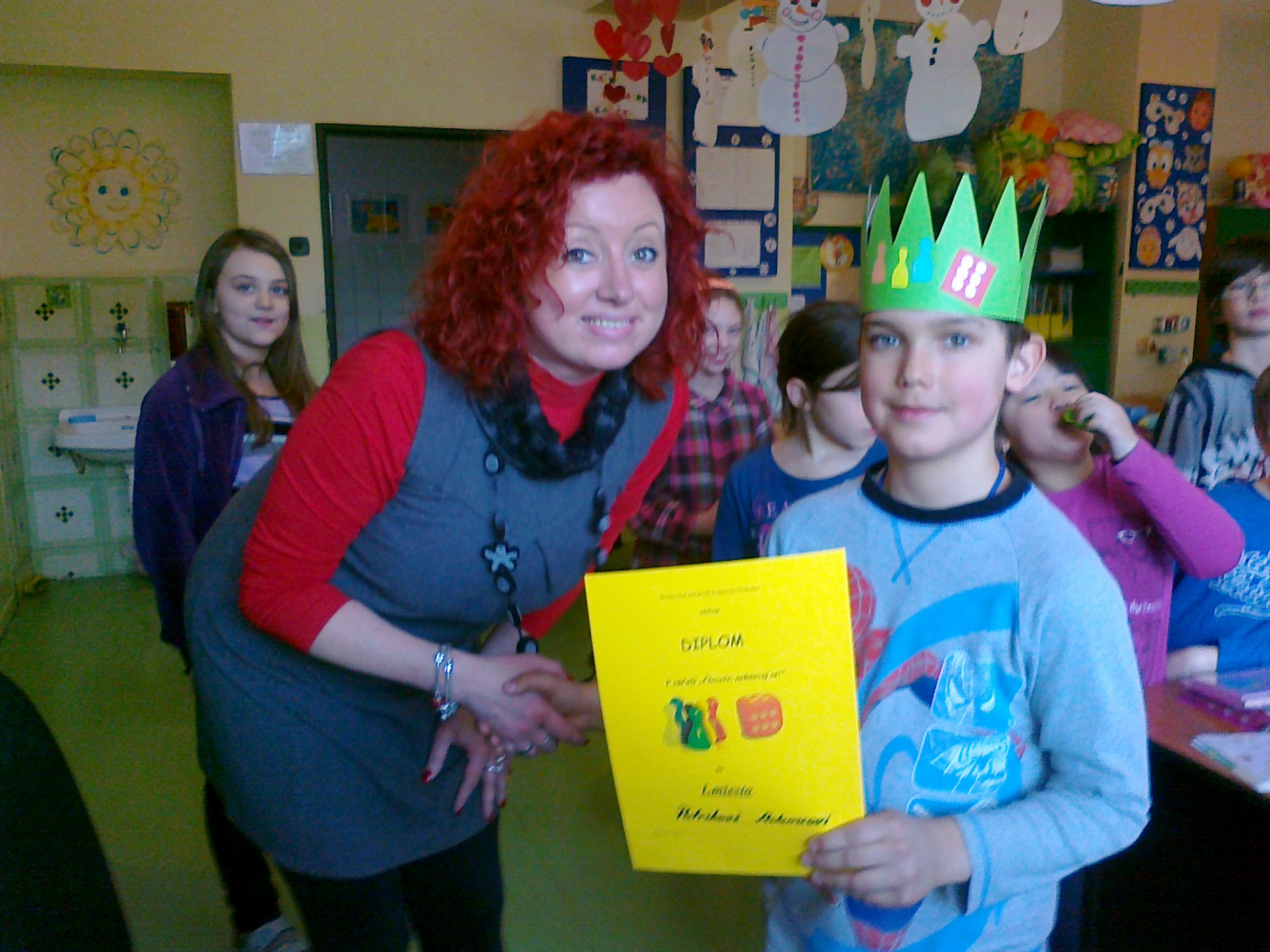 